COUNTY OF ALAMEDAADDENDUM No. 1toRFQ No. 902020forLandscape Maintenance San LeandroAlameda County is committed to reducing environmental impacts across our entire supply chain. 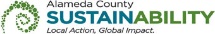 If printing this document, please print only what you need, print double-sided, and use recycled-content paper.The following Section has been modified or revised as shown below.  Changes made to the original RFQ document are in bold print and highlighted, and deletions made have a strike through.Page 6 of the RFQ, Section D. (SPECIFIC REQUIREMENTS), Item 1c., is revised as follows:  Tree wells – weed and debris removal, inspect and adjust grates and guards.Page 13 of the RFQ, Section D. (SPECIFIC REQUIREMENTS), Item 26., is added as follows:  Contractor shall abide by the Tier 1 drought requirements for watering and irrigation, set by East Bay Munincipal Utilities District (EBMUD) effective April 27, 2021, for a voluntary 10% reduction in water usage by adjusting the irrigation systems for this site accordingly. This RFQ Addendum has been electronically issued to potential bidders via e-mail.  E-mail addresses used are those in the County’s Small Local Emerging Business (SLEB) Vendor Database or from other sources.  If you have registered or are certified as a SLEB, please ensure that the complete and accurate e-mail address is noted and kept updated in the SLEB Vendor Database.  This RFQ Addendum will also be posted on the GSA Contracting Opportunities website located at Alameda County Current Contracting Opportunities.